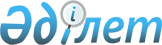 О внесении изменений решение Жанакорганского районного маслихата от 30 декабря 2021 года № 160 "О бюджете поселка Жанакорган на 2022-2024 годы"
					
			С истёкшим сроком
			
			
		
					Решение Жанакорганского районного маслихата Кызылординской области от 18 апреля 2022 года № 202. Прекращено действие в связи с истечением срока
      Жанакорганский районный маслихат РЕШИЛ:
      1. Внести в решение Жанакорганского районного маслихата от 30 декабря 2021 года № 160 "О бюджете поселка Жанкорган на 2022-2024 годы" следующие изменения:
      пункт 1 изложить в новой редакции:
      "1. Утвердить бюджет поселка Жанакорган на 2022-2024 годы согласно приложениям 1, 2 и 3 в том числе на 2022 год в следующем обьеме:
      1) доходы- 511 576,0 тысяч тенге в том числе:
      налоговые поступление - 85540,0 тыс тенге
      неналоговые поступление – 2 303,0 тыс теңге;
      поступление трансфертов – 423 733,0 тыс теңге;
      2) затраты—528 146,2 тысяч тенге;
      3) чистое бюджетное кредитование- 0;
      бюджетные кредиты- 0 ;
      погащение бюджетных кредитов-0;
      4) сальдо по операциям с финансовыми активами- 0;
      приобритение финансовых активов- 0;
      поступления от продажи финансовых активов государства- 0:
      5) дефицит (профицит) бюджета - - 16 570,2 тысяч тенге;
      6) финансирование дефицита (использование профицита) бюджета – 16 570,2 тысяч тенге.".
      Приложение 1 к решению изложить в новой редакции согласно приложению к настоящему решению.
      2. Настоящее решение вводится в действие с 1 января 2022 года и подлежит официальному опубликованию. Бюджет поселка Жанакорган на 2022 год
					© 2012. РГП на ПХВ «Институт законодательства и правовой информации Республики Казахстан» Министерства юстиции Республики Казахстан
				
      Секретарь Жанакорганского районного маслихата 

Г.Сопбеков
Приложение к решению
Жанакорганского районного маслихата
от 18 апреля 2022 года №202Приложение 1 к решению
Жанакорганского районного маслихата
от 30 декабря 2021 года №160
Категория
Категория
Категория
Категория
Сумма, тысяч тенге
Класс
Класс
Класс
Сумма, тысяч тенге
Подкласс
Подкласс
Сумма, тысяч тенге
Наименование
Сумма, тысяч тенге
1. Доходы
511 576,0
1
Налоговые поступления
85 540,0
04
Налоги на собственность
85 140,0
1
Индивидуальный подоходный налог
1827,0
3
Земельный налог
4287,0
4
Налог на транспортные средства
79 026,0
05
Внутренние налоги на товары, работы и услуги
400,0
4
Сборы за ведение предпринимательской и профессиональной деятельности
400,0
2
Неналоговые поступления
2303,0
01
Доходы от государственной собственности
2303,0
5
Доходы от аренды имущества, находящегося в государственной собственности
2303,0
4
Поступление трансфертов
423 733,0
02
Трансферты из вышестоящих органов государственного управления
423 733,0
3
Трансферты из бюджетов городов районного значения, сел, поселков, сельских округов
423 733,0
Функциональная группа 
Функциональная группа 
Функциональная группа 
Функциональная группа 
Сумма, тысяч тенге
Администраторы бюджетных программ 
Администраторы бюджетных программ 
Администраторы бюджетных программ 
Сумма, тысяч тенге
Программа 
Программа 
Сумма, тысяч тенге
Наименование
Сумма, тысяч тенге
II. Расходы
528 146,2
01
Государственные услуги общего характера
145 419,1
Представительные, исполнительные и другие органы, выполняющие общие функции государственного управления
145 419,1
124
Аппарат акима города районного значения, села, поселка, сельского округа
145 419,1
001
Услуги по обеспечению деятельности акима города районного значения, села, поселка, сельского округа
145 419,1
06
Социальная помощь и социальное обеспечение
79 408 ,0
124
Аппарат акима города районного значения, села, поселка, сельского округа
79 408 ,0
003
Оказание социальной помощи нуждающимся гражданам на дому
79 408 ,0
07
Жилищно-коммунальное хозяйство
223 982,5
124
Аппарат акима города районного значения, села, поселка, сельского округа
223 982,5
008
Освещение улиц в населенных пунктах
39648,0
009
Обеспечение санитарии населенных пунктов
35 129,0
011
Благоустройство и озеленение населенных пунктов
149 205,5
08
Культура, спорт, туризм и информационное пространство
34 843,0
124
Аппарат акима города районного значения, села, поселка, сельского округа
34 843,0
006
Поддержка культурно-досуговой работы на местном уровне
34 843,0
13
Прочие
38465,0
124
Аппарат акима города районного значения, села, поселка, сельского округа
38465,0
040
Реализация мероприятий по решению обустройства сельских поселений для реализации мероприятий по экономическому развитию регионов в рамках Государственной программы регионального развития до 2025 года.
38465,0
15
Трансферты
6028,6
124
Неиспользованные (совсем не использованные) выделенные из республиканского бюджета за счет целевых трансфертов из Национального фонда Республики Казахстан
6028,6
044
Целевой трансферт
355,1
048
Возврат целевых трансфертов
5673,5
3.Чистое бюджетное кредитование
0
4. Сальдо по операциям с финансовыми активами
0
5. Дефицит (профицит) бюджета
-6028,6
6. Финансирование дефицита (использование профицита) бюджета
6028,6
8
Используемые остатки бюджетных средств
16 570,2
01
Остатки бюджетных средств
16 570,2
1
Свободные остатки бюджетных средств
16 570,2